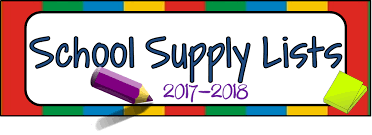 1st Grade4 dozen #2 yellow pencils (No mechanical pencils) 4 glue sticks4 Clorox disinfectant wipes4 boxes of tissues4 plastic pocket folders (red, green, blue, yellow)2 packs of dry erase markers (4 count)2 boxes of Crayola crayons (24 pack)2 pink erasers2 boxes of colored pencils 2 wide ruled spiral notebooks 2 packs of index cards (3 x 5) 2 bottles of hand sanitizer1 pack of zip lock bags (if last name ends in A-M: sandwich sized baggies; if last name ends with N-Z: gallon sized baggies) 1 pair of scissors1 pair of headphones- NO earbuds (Scholar’s name will be labeled on them)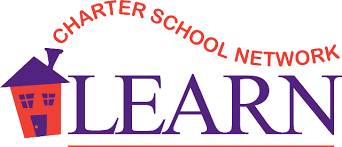 